ПРОТОКОЛ № 1засідання конкурсної комісії з проведення конкурсного відбору на зайняття посади директора Сватівської загальноосвітньої школи І-ІІІ ступенів № 6 Сватівської районної ради Луганської області02 вересня 2020 року м. Сватове	мала зала засідань районної ради08-30Всього членів конкурсної комісії: 8 Присутніх членів конкурсної комісії:О.Янголенко, М,Налобіна, Ю. Гончаров, А. Аль-Амуш, Л.Адаменко,М. Кривошея, Л. Русанова, Т. ХристосВідсутні члени конкурсної комісії: О.Юхновець - відпустка.Голова комісії: Ольга Янголенко Секретар комісії: Юрій ГончаровПорядок денний:Про розгляд заяв претендентів на посаду директора Сватівської загальноосвітньої школи І-ІІІ ступенів № 6 Сватівської районної ради Луганської області та доданих до них документів щодо відповідності установленим вимогам.(доповідач: Янголенко О. - голова комісії, керуючий справами виконавчого апарату Сватівської районної ради).СЛУХАЛИ:Інформацію голови конкурсної комісії Ольги ЯНГОЛЕНКО, яка повідомила, що відповідно до рішення 46 сесії Сватівської районної ради від 04 червня 2020 року № 46/5 була звільнена з займаної посади за власним бажанням директор Сватівської загальноосвітньої школи І-ІІІ ступенів № 6 Сватівської районної ради Луганської області САЙКО Алла Михайлівна. Таким чином утворилась вакантна посада директора названої школи. Відповідно до Положення про порядок проведення конкурсу та призначення на посаду керівників закладів загальної середньої освіти комунальної форми власності, затвердженого рішенням 46 сесії Сватівської районної ради від 04 червня 2020 року № 46/7, відділ освіти Сватівської райдержадміністрації своєчасно видав наказ «Про організацію та проведення конкурсу на заміщення вакантної посади директора Сватівської загальноосвітньої школи І-ІІІступенів № 6 Сватівської районної ради Луганської області» від 28 липня 2020 року № 67-аг. Даним наказом оголошено конкурс на заміщення вакантної посади, призначено відповідального за організацію і проведення конкурсного відбору претендентів на вакантну посаду директора Сватівської ЗОШ І-ІІІ ст. № 6, затверджено зміст оголошення про конкурс на заміщення вакантної посади директора Сватівської загальноосвітньої школи І-ІІІ ступенів № 6 Сватівської районної ради Луганської області. Відповідно до Положення про порядок проведення конкурсу наступного дня, тобто 28 липня 2020 року, оголошення було розміщено на офіційному Інтернет-сайті Сватівської районної ради Луганської області за посиланням http://svаtivsка- ravrada.sov.ua та на веб-сайті відділу освіти Сватівської райдержадміністрації за посиланням http://svatovo.ws/ravono/.В оголошенні були детально прописані кваліфікаційні вимоги до претендентів, умови оплати праці, вичерпний перелік документів, які необхідно подати для участі в конкурсному відборі, етапи проведення конкурсного відбору та його тривалість, кінцевий строк і місце подання документів, а також вказана уповноважена особа, яка приймає документи і надає всі необхідні роз’яснення щодо конкурсу.Прийом документів для участі в конкурсі здійснювався з 28 липня 2020 року по 27 серпня 2020 року до 15-00 (включно). Сьогодні проводиться перше засідання конкурсної комісії, склад якої затверджений рішенням сесії Сватівської районної ради від 04 червня 2020 року. Згідно регламенту конкурсного відбору на цьому засіданні необхідно було розглянути подані конкурсантами документи і прийняти рішення про допуск/чи не допуск їх до конкурсного відбору.Далі Ольга ЯНГОЛЕНКО надала слово Юрію ГОНЧАРОВУ - секретареві конкурсної комісії, уповноваженій особі, який здійснював прийом документів для участі в конкурсному відборі.ГОНЧАРОВ Юрій поінформував членів комісії про ситуацію зподанням документів на заміщення вакантної посади директора Сватівськоїзагальноосвітньої школи І-ІІІ ступенів № 6 Сватівської районної радиЛуганської області. А саме: не зважаючи на своєчасне розміщення навизначених сайтах змістовного оголошення про проведення конкурсу, атакож матеріалів та критеріїв оцінювання для конкурсних випробуваньпретендентів на вакантну посаду директора Сватівської ЗОШ І-ІІІ ст. № 6станом на 15-ту годину 27 липня 2020 року (кінцевий термін подачідокументів) жодна особа не звернулася до уповноваженого з метою подання%заяви и документів на конкурс і, взагалі, з питання проведення конкурсного відбору. Таким чином, на розгляд комісії не запропоновано заяви претендентів на участь у конкурсному відборі на заміщення вакантної посади директора Сватівської загальноосвітньої школи І-ІИ ступенів № 6 Сватівської районної ради Луганської області.Ольга ЯНГОЛЕНКО повідомила присутніх, що в пункті 19 чинного Положення про порядок проведення конкурсу та призначення на посаду керівників закладів загальної середньої освіти комунальної форми власності така ситуація передбачена. Вона процитувала: «Конкурсна комісія визнає конкурс таким, що не відбувся, якщо відсутні заяви про участь у конкурсі. (...) У разі визнання конкурсу таким, що не відбувся, проводиться повторний конкурс.».Тож, при відсутності заяв для участі в конкурсі, ми маємо прийняти рішення про визнання конкурсу таким, що не відбувся, а також рекомендувати відділу освіти протягом десяти робочих днів прийняти рішення про проведення повторного конкурсу на заміщення вакантної посади директора Сватівської загальноосвітньої школи І-ІІІ ступенів № 6 Сватівської районної ради Луганської області.ВИСТУПИЛА:1. Тетяна ХРИСТОС, яка підкреслила, що в даній ситуації необхідно оголошувати повторний конкурс.Ольга ЯНГОЛЕНКО запропонувала підвести підсумки розгляду даного питання.Юрій ГОНЧАРОВ нагадав присутнім п. 5 Положення про порядок проведення конкурсу, а саме: конкурсна комісія приймає рішення більшістю голосів від її затвердженого складу. У разі рівного розподілу голосів вирішальним є голос голови конкурсної комісії.Розглянувши пропозиції голови і секретаря конкурсної комісії, керуючись п. 19 Положення про порядок проведення конкурсу та призначення на посаду керівників закладів загальної середньої освіти комунальної форми власності, конкурсна комісія ВИРІШИЛА:1. Визнати конкурс на заміщення вакантної посади директора Сватівської загальноосвітньої школи І-ІІІ ступенів № 6 Сватівськоїрайонної ради Луганської області таким, що не відбувся, у зв’язку із відсутністю заяв про участь у конкурсі.Підсумки голосування:О. ЯНГОЛЕНКО - «за»Л. АДАМЕНКО - «за»Ю. ЕОНЧАРОВ - «за»А. АЛЬ-АМУШ - «за»М. КРИВОШЕЯ - «за»М, НАЛОБІНА - «за»Л. РУСАНОВА - «за»Т. ХРИСТОС - «за»«за» - 8 «проти» - 0 «утримались» - 0 Рішення прийняте.2. Рекомендувати відділу освіти Сватівської районної державної адміністрації протягом десяти робочих днів прийняти рішення про проведення повторного конкурсу на заміщення вакантної посади директора Сватівської загальноосвітньої школи 1-І II ступенів № 6 Сватівської районної ради Луганської області.Підсумки голосування:О. ЯНЕОЛЕНКО - «за»Л. АДАМЕНКО - «за»Ю. ЕОНЧАРОВ - «за»А. АЛЬ-АМУШ - «за»М. КРИВОШЕЯ - «за»М, НАЛОБІНА - «за»Л. РУСАНОВА - «за»Т. ХРИСТОС - «за»«за» - 8«проти» - 0«утримались» - 0Рішення прийняте.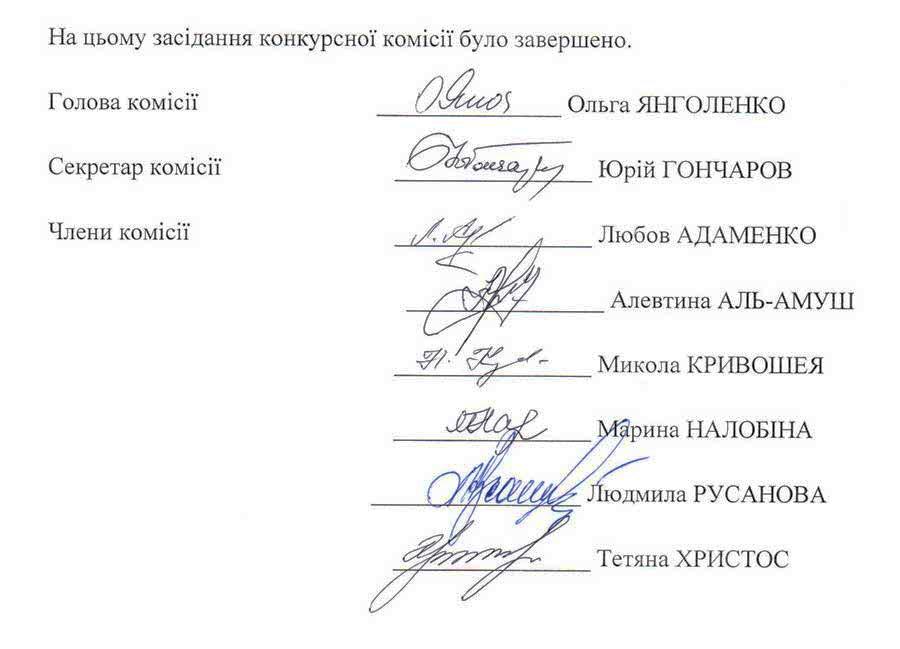 